Igor Zawartka
Klasa 2ia
Grupa 2.
2020.12.14Ćwiczenie 011
Instalowanie pakietów .msi przez GPOUtworzenie jednostki organizacyjnej i użytkownika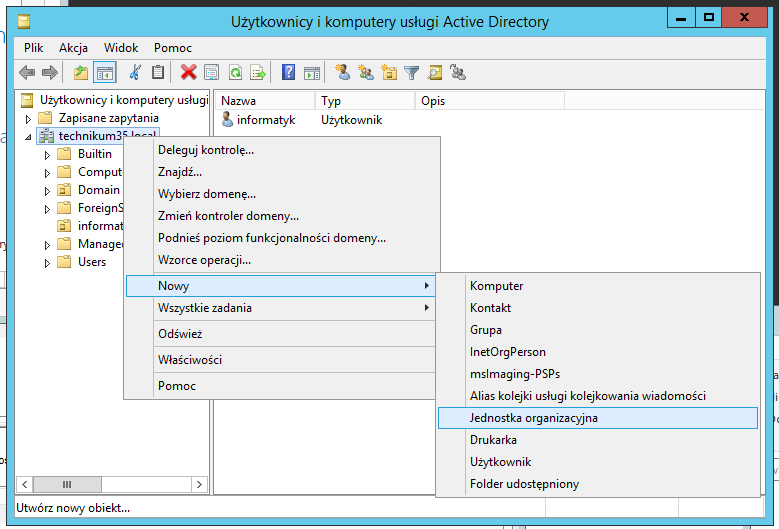 Obrazek : Utworzenie nowej jednostki organizacyjnej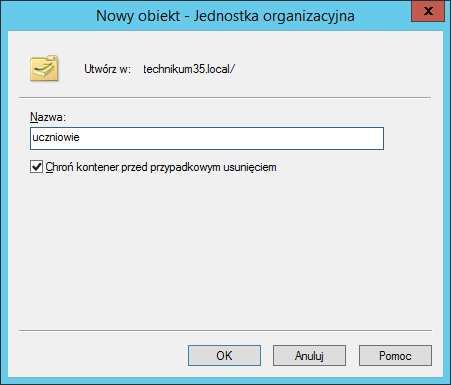 Obrazek : Nazwanie jej "uczniowie"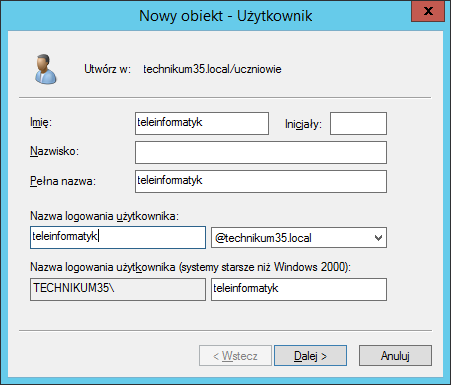 Obrazek : Utworzenie konta użytkownika "informatyk"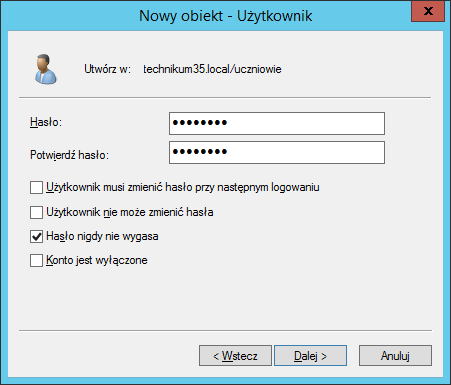 Obrazek : Ustawienie mu hasła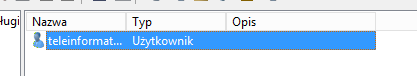 Obrazek : Użytkownik został dodany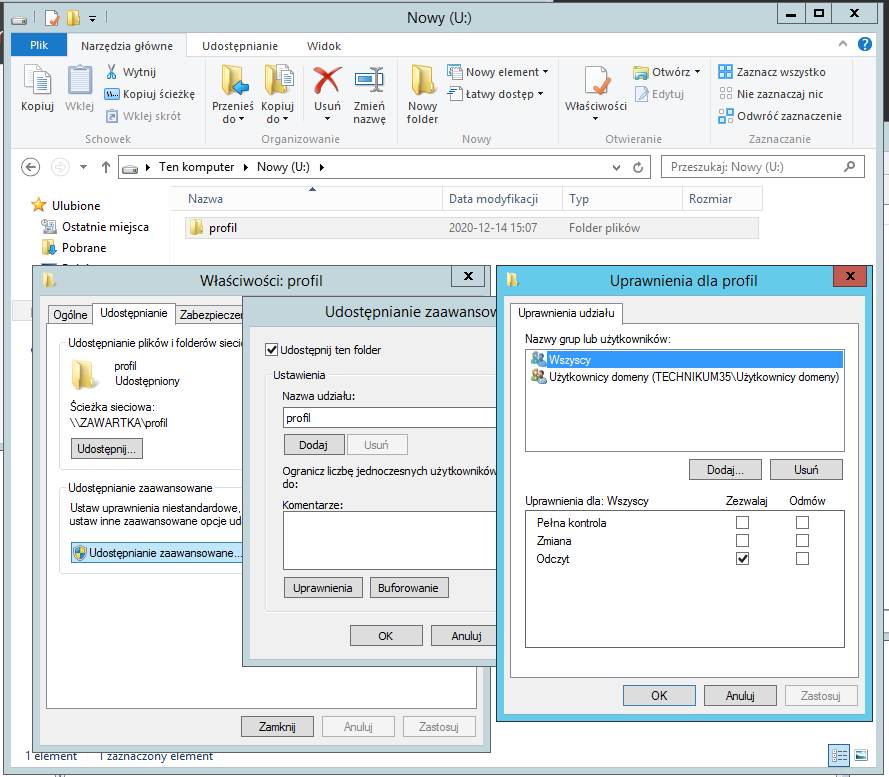 Obrazek : Dodanie folderu na profil i udostępnienie go z odpowiednimi uprawnieniami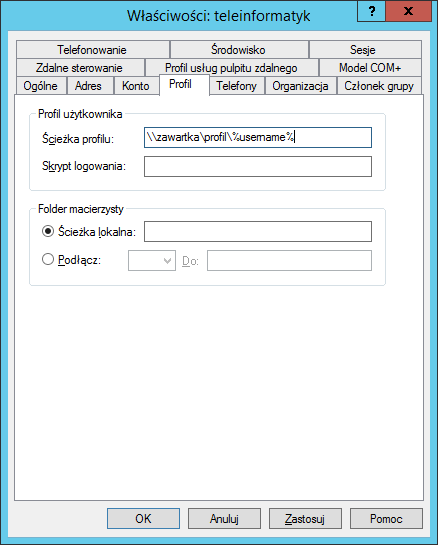 Obrazek : Przypisanie ścieżki profilu teleinformatykaKonfigurowanie udostępniania pakietów .msi w domenie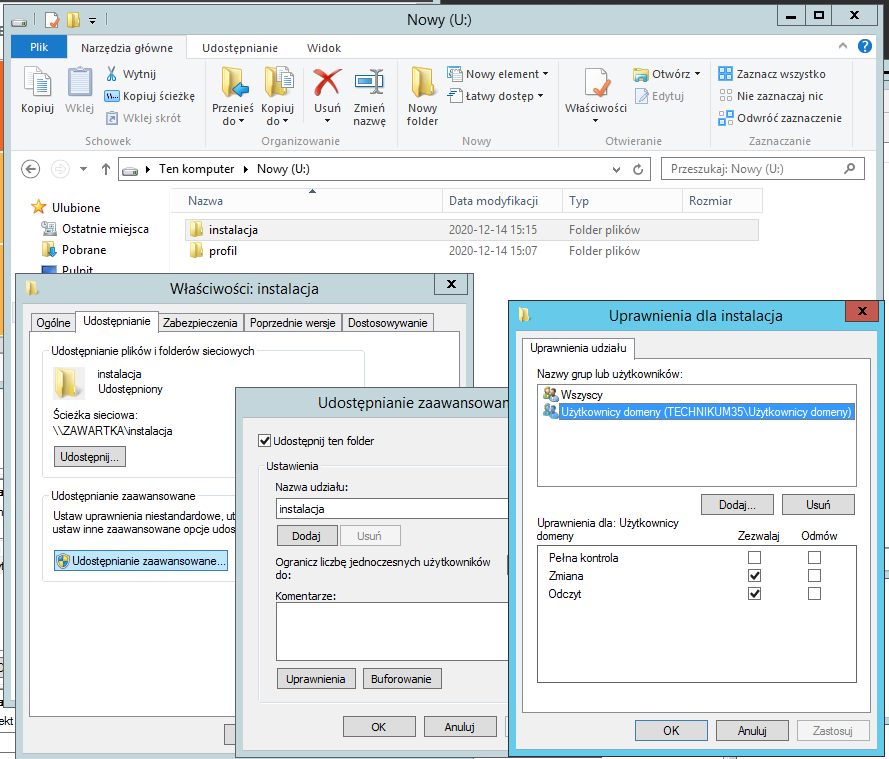 Obrazek : Utworzenie folderu na pakiety i udostępnienie go z odpowiednimi uprawnieniami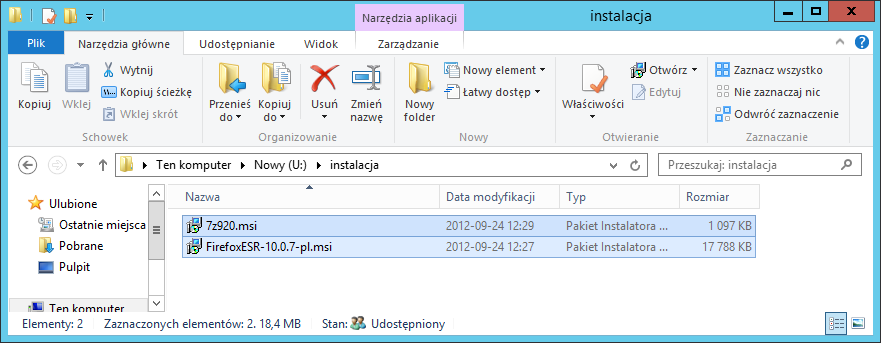 Obrazek : Skopiowanie pakietów do folderu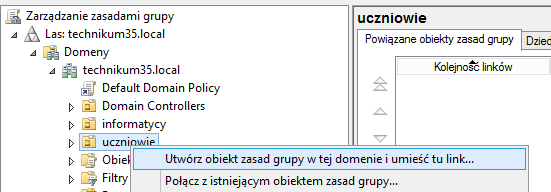 Obrazek : Powrót do gpmc.msc i utworzenie nowego obiektu zasad grupy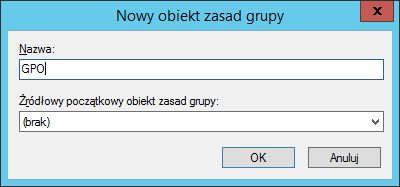 Obrazek : Nazwanie go "GPO"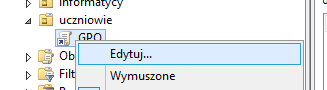 Obrazek : Edytowanie GPO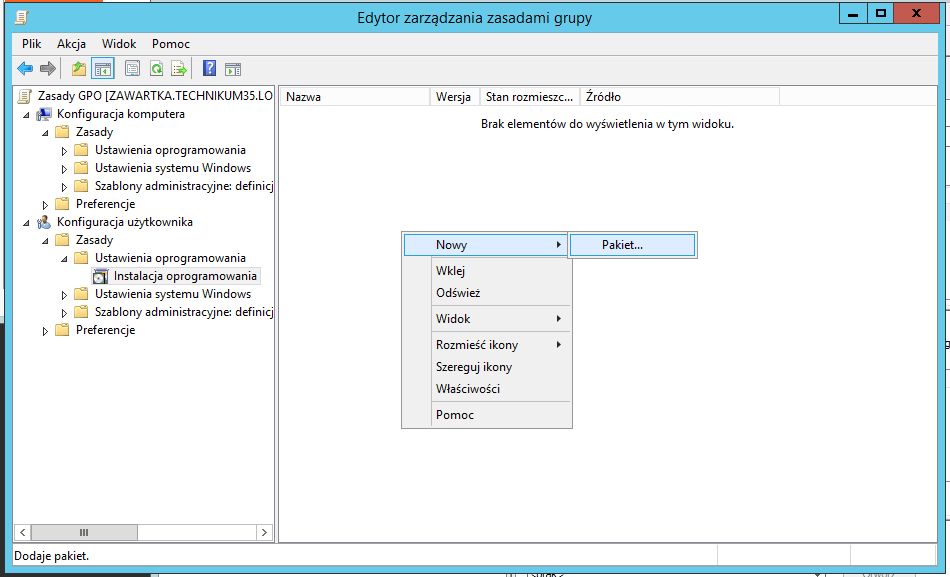 Obrazek : Przejście do odpowiedniej gałęzi i dodanie nowego pakietu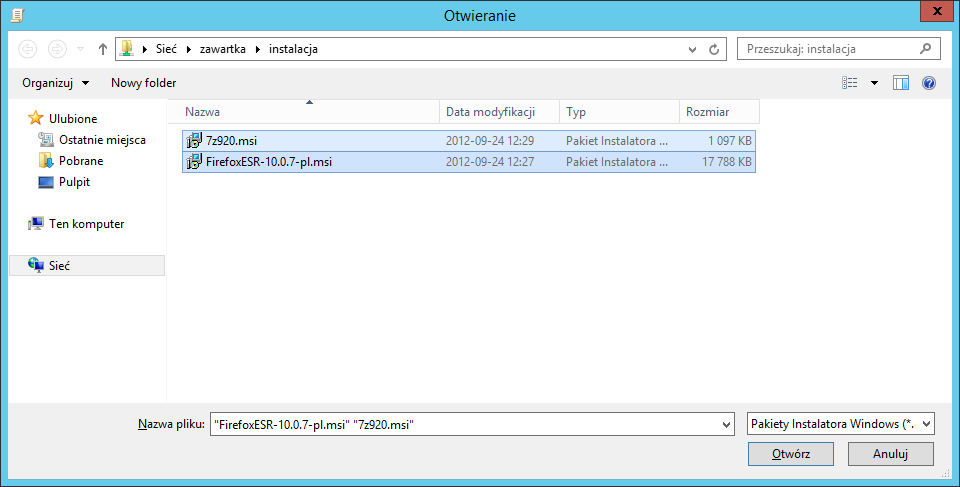 Obrazek : Podanie obu plików (ze ścieżki sieciowej)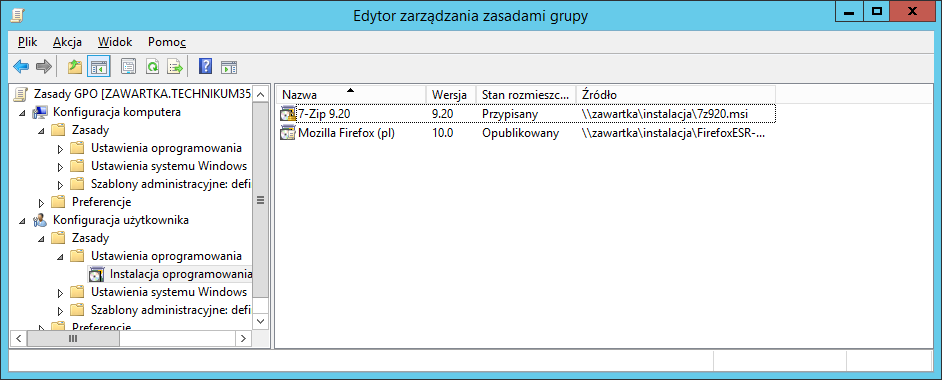 Obrazek : Ustawienie jednego pakietu jako Przypisany, drugiego jako Opublikowany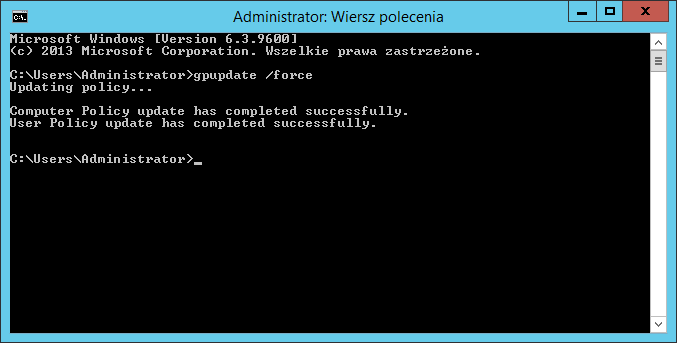 Obrazek : Wprowadzenie polecenia gpupdate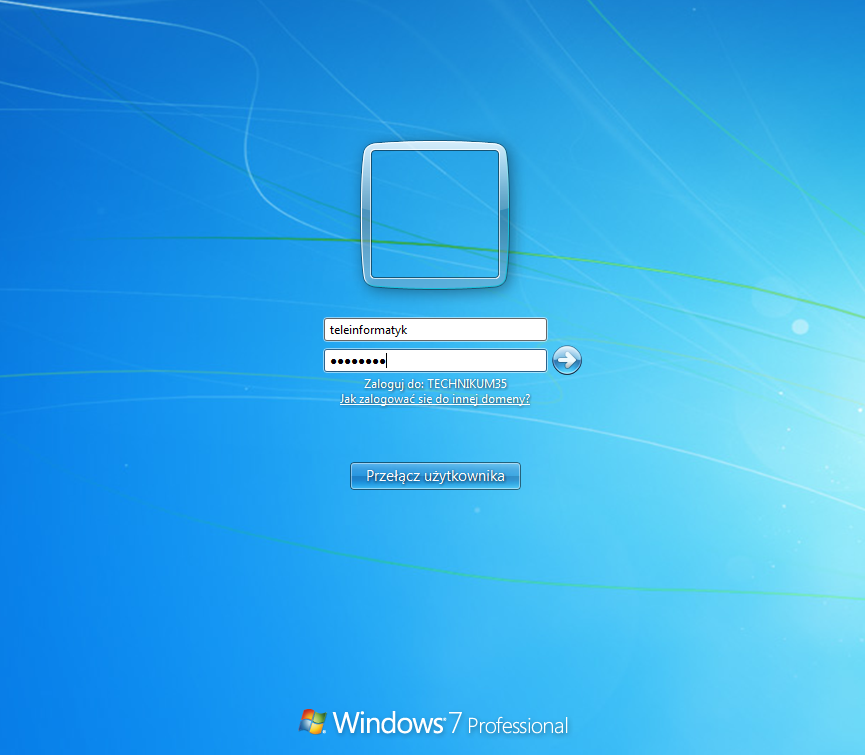 Obrazek : Ponowne uruchomienie klienta i zalogowanie się jako teleinformatyk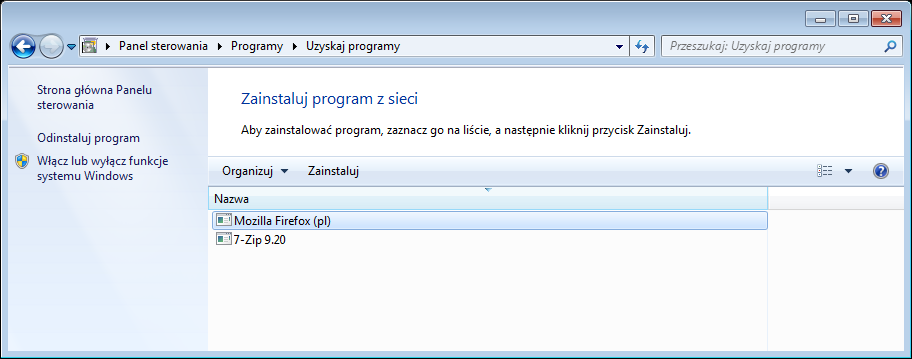 Obrazek : Jak widać, programy są obecne w panelu sterowania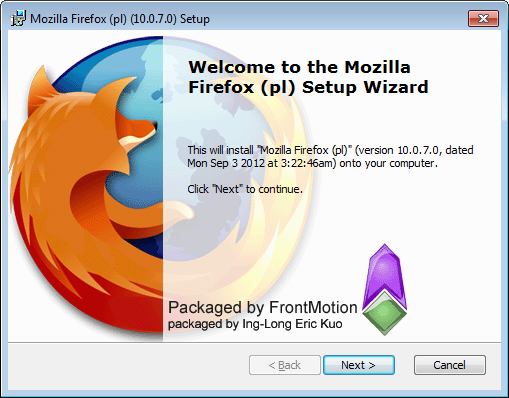 Obrazek : Instalowanie opublikowanych pakietów również działa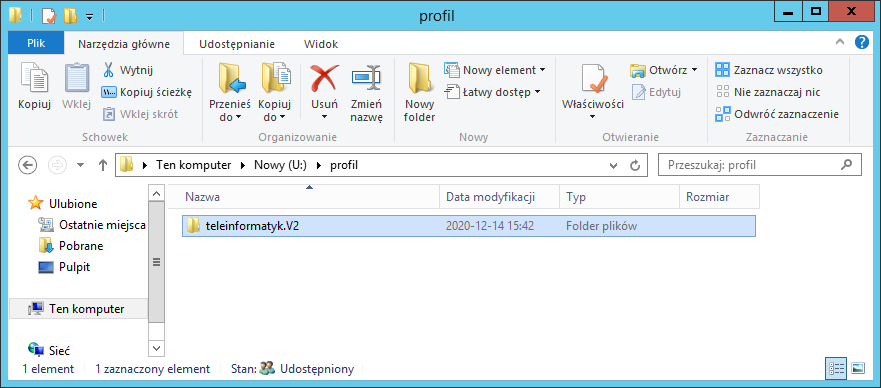 Obrazek : Został utworzony folder profilu teleinformatykaKonfiguracja routinguU mnie routing jest już zainstalowany.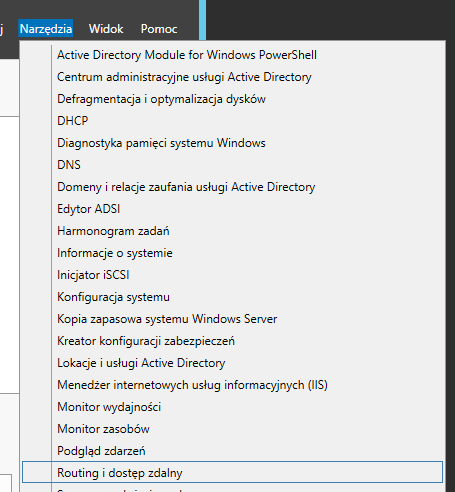 Obrazek : Przejście do Routingu i dostępu zdalnego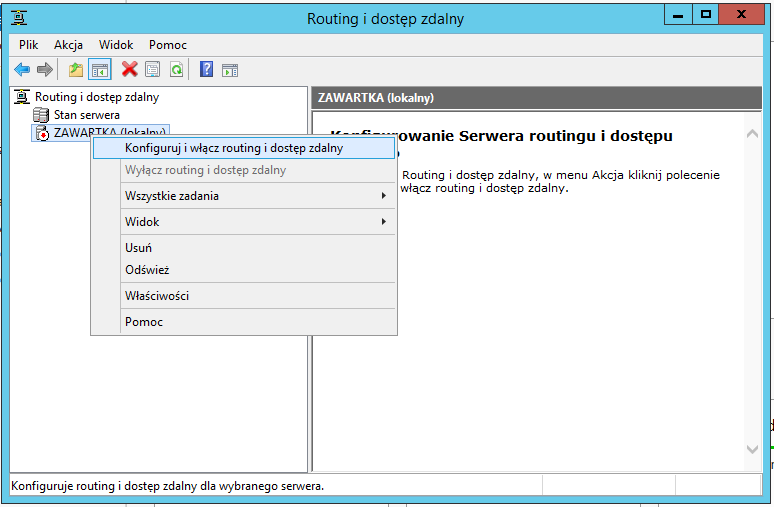 Obrazek : Włączenie routingu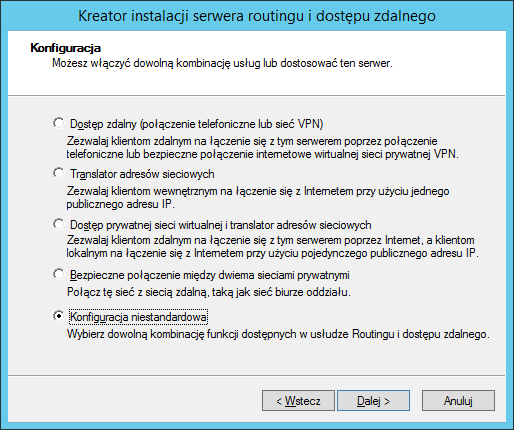 Obrazek : Wybranie konfiguracji niestandardowej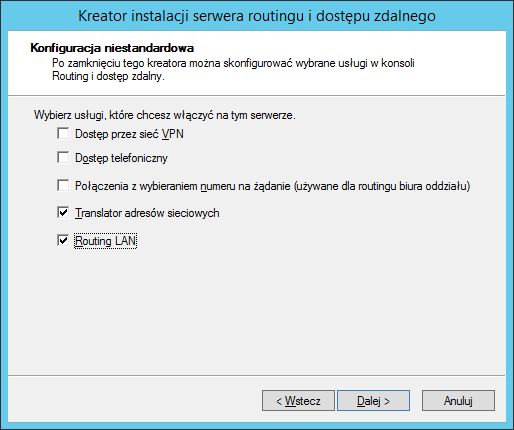 Obrazek : Wybranie tych opcji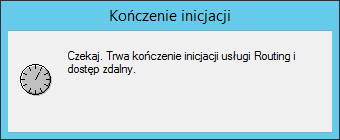 Obrazek : Uruchamianie usługi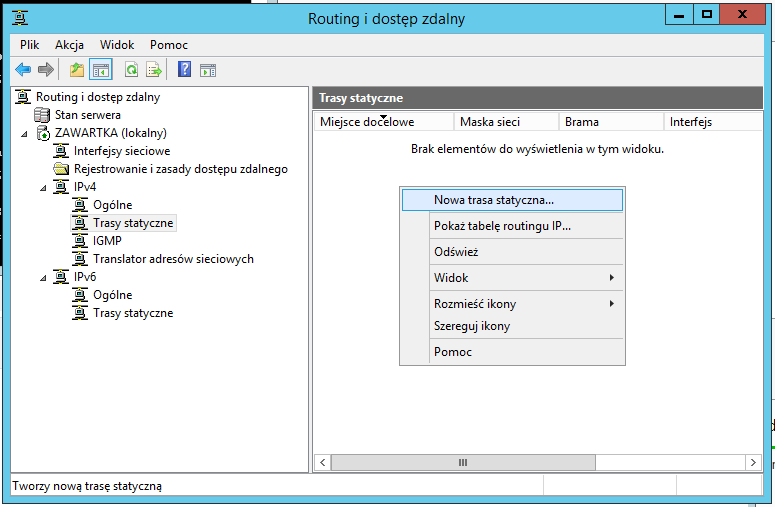 Obrazek : Dodanie nowej trasy statycznej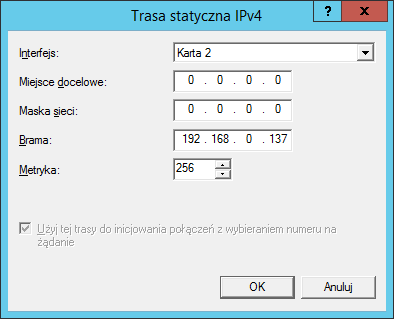 Obrazek : Podanie IP karty z dostępem do sieci jako bramy i zatwierdzenie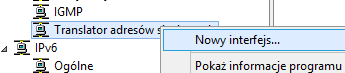 Obrazek : Dodanie translatora adresów sieciowych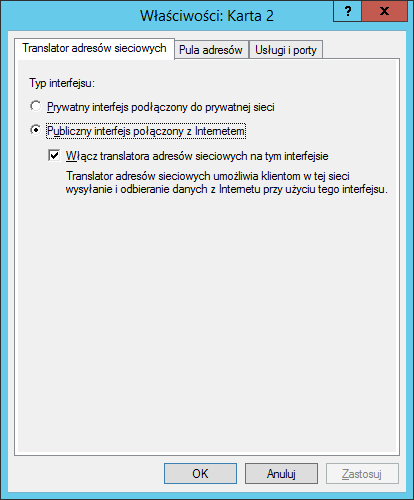 Obrazek : Skonfigurowanie go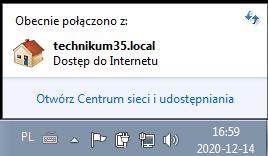 Obrazek : Po ponownym uruchomieniu urządzeń sieć ma dostęp do internetu